NEU- AB SOFORT!  NEU-AB SOFORT! 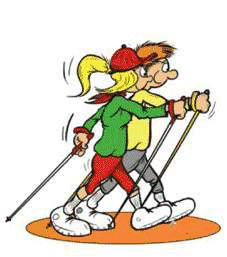 FIT MACH MIT!„Nordic Walking“ mit Andreajeden Dienstag, um 18.00 UhrTreffpunkt: Lebring- Vereinshaus /OstseitigDauer: ca. 1.00 Stunde für jeder Mann/FrauAnfragen  bei:  Andrea Mohart, 0664 4302228			Harald Leodolter, 0664 35 55 020